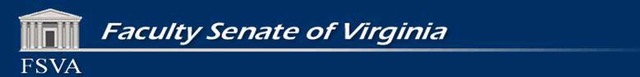 FSVA Meeting – University of Mary WashingtonMarch 24, 2019 – 11am-3pmCall to Order and Introductions – 11amPresident’s and Vice President’s ReportsWeb redesign updateMeeting location selectionTreasurer’s ReportBudget ReportUpdate on tax IDAAUP Guest ReportVHEAD 2019 Report – from Brian TurnerNational Council of Faculty Senates ReportReport on October 2018 Meeting in Austin, TXNext Steps VCCS New Horizons Meeting on April 12, 2019Session on FSVA and faculty governanceApproval of travel expenditure request ($450) Motion to Recommend Virginia Expand Childcare Facilities – presented by Val Larsen (JMU)Plans for 2020 Virginia Higher Education Advocacy Day Planning procedure for VHEAD with AAUPPotential topics for position papersFunding for VHEAD participants (travel grants for faculty and students)Reports from Member SchoolsUpdate on Fall motion to provide contingent faculty representationOfficer Selection for 2019-2020Adjourn